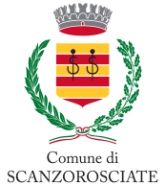 “A.A.A.” A scuola A Scanzorosciate A piedi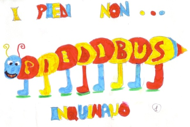 Nell’anno scolastico 2023/2024 riparte il PIEDIBUS!Il Piedibus è un insieme di bambini che vanno a scuola in gruppo, a piedi, secondo un percorso stabilito e con delle precise fermate, accompagnati da adulti.Il servizio sarà attivo tutti i giovedì scolastici a partire dal 12 ottobre 2023 all'entrata del mattino e all'uscita del pomeriggio (ore 16).In base alle adesioni verranno definiti orari, percorsi e i punti di ritrovo che verranno pubblicati sul sito del Comune e comunicati alle famiglie che intenderanno partecipare al progetto.Si richiede di consegnare il modulo di adesione a scuola entro mercoledì 8 febbraio 2023.IL PIEDIBUS è divertente, salutare, ecologico, economico, educativo, un’occasione per conoscere nuovi amici, un modo per ridurre traffico e inquinamento, un’opportunità per ricordare a tutti che le strade sono anche dei bambini.Vi aspettiamo numerosi!“A.A.A.” A scuola A Scanzorosciate A piediNell’anno scolastico 2023/2024 riparte il PIEDIBUS!Il Piedibus è un insieme di bambini che vanno a scuola in gruppo, a piedi, secondo un percorso stabilito e con delle precise fermate, accompagnati da adulti.Il servizio sarà attivo tutti i giovedì scolastici a partire dal 12 ottobre 2023 all'entrata del mattino e all'uscita del pomeriggio (ore 16).In base alle adesioni verranno definiti orari, percorsi e i punti di ritrovo che verranno pubblicati sul sito del Comune e comunicati alle famiglie che intenderanno partecipare al progetto.Si richiede di consegnare il modulo di adesione a scuola entro mercoledì 8 febbraio 2023.IL PIEDIBUS è divertente, salutare, ecologico, economico, educativo, un’occasione per conoscere nuovi amici, un modo per ridurre traffico e inquinamento, un’opportunità per ricordare a tutti che le strade sono anche dei bambini.Vi aspettiamo numerosi!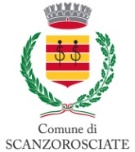 SCHEDA DI ADESIONE ALUNNOCognome e nome alunno/a _____________________________Nato/a a ___________________________ il ____________Residente in via_____________________________________Iscritto per l'a.s. 2023/2024 alla classe _____________SCHEDA DI ADESIONE ACCOMPAGNATORE◊	Solo il giovedì mattino all'ingresso◊	Solo il giovedì pomeriggio all'uscita◊	Entrambi Genitore/volontario sig.  ______________________________Recapito telefonico__________________________________Mail____________________________________________Data____________       Firma_________________________I dati saranno trattati solo ed esclusivamente ai fini dell’iniziativa “PIEDIBUS”. Si richiede l’autorizzazione al trattamento degli stessi ai sensi del GDPR 697/2016.Per info:Comando Polizia Locale - Tel. 035/654773 poliziamunicipale@comune.scanzorosciate.bg.itUfficio Pubblica Istruzione e Sport - Tel. 035/654720-721scuolasport@comune.scanzorosciate.bg.itSCHEDA DI ADESIONE ALUNNOCognome e nome alunno/a _____________________________Nato/a a ___________________________ il ____________Residente in via_____________________________________Iscritto per l'a.s. 2023/2024 alla classe _____________SCHEDA DI ADESIONE ACCOMPAGNATORE◊	Solo il giovedì mattino all'ingresso◊	Solo il giovedì pomeriggio all'uscita◊	Entrambi Genitore/volontario sig.  ______________________________Recapito telefonico__________________________________Mail____________________________________________Data____________       Firma_________________________I dati saranno trattati solo ed esclusivamente ai fini dell’iniziativa “PIEDIBUS”. Si richiede l’autorizzazione al trattamento degli stessi ai sensi del GDPR 697/2016.Per info:Comando Polizia Locale - Tel. 035/654773 poliziamunicipale@comune.scanzorosciate.bg.itUfficio Pubblica Istruzione e Sport - Tel. 035/654720-721scuolasport@comune.scanzorosciate.bg.it